Муниципальное бюджетное общеобразовательное учреждение«Туруханская средняя  школа №1»РАБОЧАЯ ПРОГРАММАНемецкому языку в 7абв классахВторой иностранный языкПрограмма: авторская: для 5-9 классов общеобразовательных учреждений. М.М. Аверин, Ф. Джин, Л. Рорман, М. Эбранкова«Horizonte. Deutsch als 2. Fremdsprache»-М, «Просвещение» 2016 год   Программу   составила:Учитель немецкого языка Чалкина Л.Д2021-2022 учебный годПояснительная запискаДанная рабочая программа по немецкому языку (второму иностранному языку) предназначена для  учащихся 7 класса и соответствует концепции  и принципам Федерального государственного образовательного стандарта основного общего образования, утвержденными Федеральным законом «Об образовании» №273-ФЗ от 12 декабря 2012 года, приказом Министерства образования Российской Федерации, от 17 декабря 2010 года №1897 «Об утверждении федерального государственного образовательного стандарта основного общего образования» (с изменениями от 29 декабря 2014 года №1644 «О внесении изменений в приказ Министерства образования и науки РФ от 17 декабря 2010 г. №1897 «Об утверждении федерального государственного образовательного стандарта основного общего образования», приказом Министерства РФ от 31 декабря 2015 года №1577 о внесении изменений в ФГОС основного общего образования). Приказом Министерства образования и науки Российской Федерации от 31.12.2015г. Программа создана с учетом положений и требований авторской методической концепции курса «Немецкий язык. Второй иностранный язык». Методической основой изучения курса «Немецкий язык. Второй иностранный язык» является системно - деятельностный подход, обеспечивающий достижение личностных, метапредметных и предметных образовательных результатов посредством организации активной познавательной деятельности учащихся. С 2019-2020 учебного года в образовательной организации реализуется Федеральный государственный образовательного стандарта общего образования, утвержденный приказом министерства образования Российской Федерации от 17 декабря 2010 года №1897 «Об утверждении федерального государственного стандарта основного общего образования»Данная рабочая программа составлена на основе: федерального компонента государственного образовательного стандарта общего образования и авторской программы курса немецкого языка  УМК для 5-9 классов общеобразовательных учреждений «Horizonte. Deutsch als 2. Fremdsprache» .М. Аверин, Ф. Джин, Л. Рорман, М . Эбранкова, планирования на 24  часа, которые выделяются в учебном плане на изучение предмета «Немецкий язык».Концепция программы обусловлена объективно существующей потребностью в подготовке обучающихся к общению с представителями других культур. В основу рабочей  программы положены актуальные в настоящее время  идеи личностно-ориентированного и деятельностного подходов  к обучению  немецкого языка. Личностно-ориентированный подход, ставящий в центр учебно-воспитательного процесса личность ученика, учет его способностей, возможностей и склонностей, предполагает особый акцент на социокультурной составляющей иноязычной коммуникативной компетенции, то есть способности и реальной готовности школьников осуществлять иноязычное общение и добиваться взаимопонимания с носителями иностранного языка. УМК«Horizonte. Deutsch als 2. Fremdsprache»  для 7 класса (М. Аверин, Ф. Джин, Л. Рорман, М . Эбранкова) написан в условиях утвержденного ФГОС и реализует все обозначенные в нем требования. Учебник имеет гриф Министерства образования и науки РФ, обеспечивает пошаговое достижение личностных, метапредметных и предметных результатов обучения, интегративный подход к изучению иностранного языка и ориентирован на подготовку к ЕГЭ.Процесс обучения иностранному языку выстраивается как модель реальной межкультурной коммуникации на основе принципов речевой направленности, интеграции и дифференциации овладения учащимися речевыми навыками и умениями устной основы  и устного опережения в организации учебного процесса, диалога культур, сознательности и активности, доступности и посильности, индивидуального подхода, наглядности. Изучение иностранного языка в межкультурном контексте предполагает систематическое обращение к родному языку и культуре с целью сравнения языковых систем для определения интерференции и переноса и сопоставления культур для выявления общего и различного в них. В процессе такого сравнения и сопоставления учащиеся вовлечены в познание чужого языка и культуры через познание своей собственной.Учебный предмет «Немецкий язык» входит в образовательную область «Филология» и является средством познания языка и культуры других народов и стран. Изучение немецкого языка (второго иностранного языка) в 7 классе направлено на достижение следующих целей:-приобщение к культурному наследию стран изучаемого языка;- воспитание ценностного отношения к иностранному языку как инструменту познания и достижения взаимопонимания между людьми и народами;- осознание тесной связи между овладением иностранными языками и личностным, социальным и профессиональным ростом;- формирование коммуникативной иноязычной компетенции в четырех основных видах речевой деятельности (говорение, аудирование, чтение и письмо), необходимой для успешной социализации и самореализации; - обогащение активного и потенциального словарного запаса, развитие у обучающихся культуры владения иностранным языком в соответствии с требованиями к нормам устной и письменной речи, правилами речевого этикета.Данная рабочая программа  рассчитана на обучение второму иностранному языку (немецкий язык) в 7 классе, третий год обучения.В качестве основных принципов отбора материала можно выделить следующие: доступность, последовательность, соответствие возрастным особенностям и интересам обучающихся, коммуникативная направленность. В соответствии с сюжетным замыслом авторов УМК уроки объединены в разделы. Разделы содержат разное количество уроков и соответствуют четырём учебным четвертям.  Формулировки названий тем представлены в коммуникативном ключе и отражают коммуникативные задачи разделов: «Как прошло лето», «Планы на будущее», « Дружба», «Маленькая перемена», «Изображения и звук», « Взаимоотношения», «Это мне нравится», «Подробнее о себе», «Большая перемена».Основной формой контроля освоения обучающимися содержания является контрольная работа в конце каждого раздела, итоговая контрольная работа по всем разделам учебника в конце учебного года.Предполагаемые результаты освоения программы основного общего образования по учебному предмету «Немецкий язык» представляют собой систему личностно-ориентированных целей образования,  личностных, метапредметных и предметных результатов.При оценке предметных достижений учащихся используется пятибальная система оценивания и учитываются следующие критерии: - знание содержания материала по всем лексическим темам, а также использование дополнительной информации по изученным темам;  - правильное изложение мыслей, четкая формулировка и хорошее произношение; - активность учащихся в учебной деятельности; - творческий подход к решению поставленных задач, оригинальность способов и методов решения проблем; - самостоятельность, умение принимать решения, отстаивать свою точку зрения и убеждать других в процессе дискуссий; - умение работать в группе, лидерские качества, способность к сотрудничеству и взаимопомощи. Цели и задачи обучения немецкому как второму иностранному языку.В последнее время концепция многоязычия стала определяющей в подходе Совета Европы к проблеме изучения иностранных языков. Согласно монографии «Общеевропейские компетенции владения иностранным языком: изучение, обучение, оценка», многоязычие — это не многообразие языков, которое можно понимать как знание нескольких языков или сосуществование нескольких языков в данном обществе. Многоязычие возникает по мере расширения в культурном аспекте языкового опыта человека от языка, употребляемого в семье, до языка, употребляемого в обществе, до овладения языками других народов, причём коммуникативная компетенция формируется на основе всех знаний и опыта, где все языки взаимосвязаны и взаимодействуют. С этой точки зрения цель языкового образования изменяется. Теперь совершенное (на уровне носителей языка) овладение одним или более языками отдельно друг от друга не является целью. Целью становится развитие такого лингвистического репертуара, где есть место всем лингвистическим умениям. При изучении второго иностранного языка речь идёт о дальнейшем развитии общих компетенций, о формировании коммуникативной, языковой и речевой компетенций и, конечно, о развитии межкультурной компетенции уже с учётом взаимодействия культур нескольких изучаемых языков.Применительно к курсу для 7 класса следует говорить о развивающих, воспитательных и практических задачах:способствовать интеллектуальному и эмоциональному развитию личности подростка; развивать его память и воображение; создавать условия для творческого развития подростка; прививать навыки рефлексии и саморефлексии; развивать национальное самосознание наряду с межкультурной толерантностью; создавать ситуации для самореализации личности подростка; воспитывать в подростке самоуважение; воспитывать сознательное отношение к обучению, умение преодолевать трудности самостоятельно; способствовать формированию чувства «успешности»; учить ставить перед собой цели в изучении учебного предмета и достигать их; развивать интерес и уважение к культуре, истории, особенностям жизни стран изучаемого языка; раскрывать общеобразовательную и практическую ценность владения несколькими иностранными языками. Общая характеристика учебного предмета.Данная рабочая программа составлена на основе федерального компонента государственного образовательного стандарта общего образования и авторской программы курса немецкий язык к УМК «Horizonte. Deutsch als 2. Fremdsprache» авторы: .М.М. Аверин, Ф. Джин, Л. Рорман, М . Эбранкова М.: «Просвещение» 2016 год.Учебно- методический комплект «Горизонты» предназначен для изучения немецкого языка как второго после английского, ориентирован на европейские уровни языковых компетенций и с самого начала рассчитан на погружение в языковую среду. УМК разработан в соответствии с требованиями федерального государственного образовательного стандарта общего образования по иностранным языкам. Предлагаемый курс  отвечает требованиям Европейских стандартов (Общеевропейские компетенции владения иностранным языком). Учитывая данное положение, учащиеся становятся участниками процесса, организуемого Советом Европы по повышению качества общения между европейцами — носителями разных языков и культур.Программа базируется на таких методологических принципах, как коммуникативно-когнитивный, личностно ориентированный и деятельностный.Главные цели курса соответствуют зафиксированным целям в Федеральном государственном образовательном стандарте общего образования по иностранному языку. Это формирование и развитие иноязычной коммуникативной компетенции учащихся в совокупности её составляющих: речевой, языковой, социокультурной, компенсаторной и учебно-познавательной. Особый акцент делается на личностном развитии и воспитании учащихся, развитии готовности к самообразованию, универсальных учебных действий, владении ключевыми компетенциями, а также развитии и воспитании потребности школьников пользоваться немецким языком как средством общения, познания, самореализации и социальной адаптации; развитии национального самосознания, стремлении к взаимопониманию между людьми разных культур и сообществ.Основные цели и задачи обучения немецкому языку направлены на формирование и развитие коммуникативной компетенции, понимаемой как способность личности осуществлять межкультурное общение на основе усвоенных языковых и социокультурных знаний, речевых навыков и коммуникативных умений и отношение к деятельности в совокупности ее составляющих — речевой, языковой, социокультурной, компенсаторной и учебно-познавательной компетенций.Речевая компетенция — готовность и способность осуществлять межкультурное общение в четырех видах речевой деятельности (говорении, аудировании, чтении и письме), планировать свое речевое и неречевое поведение.Языковая компетенция — готовность и способность применять языковые знания (фонетические, орфографические, лексические, грамматические) и навыки оперирования ими для выражения коммуникативного намерения в соответствии с темами, сферами и ситуациями общения, отобранными для общеобразовательной школы; владение новым по сравнению с родным языком способом формирования и формулирования мысли на изучаемом языке.Социокультурная компетенция - готовность и способность учащихся строить свое межкультурное общение на основе знаний культуры народа страны/стран изучаемого языка, его традиций, менталитета, обычаев в рамках тем, сфер и ситуаций общения, отвечающих опыту, интересам и психологическим особенностям учащихся на разных этапах обучения; сопоставлять родную культуру и культуру страны/стран изучаемого языка, выделять общее и различное в культурах, уметь объяснить эти различия представителям другой культуры, т. е. стать медиатором культур, учитывать социолингвистические факторы коммуникативной ситуации для обеспечения взаимопонимания в процессе общения.Компенсаторная компетенция - готовность и способность выходить из затруднительного положения в процессе межкультурного общения, связанного с дефицитом языковых средств, страноведческих знаний, социокультурных норм поведения в обществе, различных сферах жизнедеятельности иноязычного социума.Учебно-познавательная компетенция — готовность и способность осуществлять автономное изучение иностранных языков, владение универсальными учебными умениями, специальными учебными навыками и умениями, способами и приемами самостоятельного овладения языком и культурой, в том числе с использованием современных информационных технологий.Образовательная, развивающая и воспитательная цели обучения немецкому языку реализуются в процессе формирования, совершенствования и развития коммуникативной компетенции в единстве ее составляющих.Достижение школьниками основной цели обучения немецкому языку способствует их воспитанию. Участвуя в диалоге культур, учащиеся развивают свою способность к общению, пониманию важности изучения иностранного языка в современном мире и потребности пользоваться им как средством межкультурного общения, познания, самореализации и социальной адаптации. Они вырабатывают толерантность к иным воззрениям, отличным от их собственных, становятся более терпимыми и коммуникабельными. У них появляется способность к анализу, пониманию иных ценностей и норм поведения, к выработке адекватной реакции на то, что не согласуется с их убеждениями.Место учебного предмета в учебном планеИностранный язык наряду с русским языком и литературным чтением входит в число предметов филологического цикла и формирует коммуникативную культуру. С введением ФГОС-2, где развитие личности обучающегося на основе универсальных учебных действий, познание и освоение мира составляют цель и основной результат образования, роль иностранного языка как учебного предмета возрастает. Иностранный язык как учебный предмет входит в образовательную область «Филология» и закладывает основы филологического образования и формируя коммуникативную культуру школьника.Согласно базисному (образовательному) плану образовательных учреждений РФ всего на изучение предмета «Немецкий язык» в средней школе отводится 34 часа для обязательного изучения второго иностранного языка в 7 классе по 1 часу в неделю. Продолжительность учебного года в 7 классе составляет 35 учебных недель, продолжительность урока -  45 минут. Основные технологии, формы и методы обученияПри обучении немецкому языку в основной школе используются следующие образовательные технологии: - технология коммуникативного обучения – направлена на формирование коммуникативной компетентности учащихся , которая является базовой, необходимой для адаптации к современным условиям межкультурной коммуникации;- информационно-коммуникационные технологии (ИКТ) - расширяют рамки образовательного процесса, повышая его практическую направленность, способствуют интенсификации самостоятельной работы учащихся и повышению познавательной активности. В рамках ИКТ выделяются 2 вида технологий: - технология использования компьютерных программ – позволяет эффективно дополнить процесс обучения языку на всех уровнях. Мультимедийные программы предназначены как для аудиторной, так и самостоятельной работы студентов и направлены на развитие грамматических и лексических навыков; - интернет-технологии – предоставляют широкие возможности для поиска информации, разработки международных научных проектов, ведения научных исследований; - проектная технология – ориентирована на моделирование социального взаимодействия учащихся с целью решения задачи, которая определяется в рамках профессиональной подготовки студентов, выделяя ту или иную предметную область. Использование проектной технологии способствует реализации междисциплинарного характера компетенций, формирующихся в процессе обучения английскому языку.                                              Методы и формы деятельности на уроках немецкого языкаМетоды: проблемно-поисковые; репродуктивные; исследовательско-творческие.формы организации  учебного процесса: коллективная, групповая, индивидуальная, парная, фронтальная, ролевая игра;Степень сформированности речевых, учебно-познавательных и общекультурных умений у школьников в 7 классе создает реальные предпосылки для учета конкретных потребностей школьников в его использовании при изучении других школьных предметов, а также в самообразовательных целях в интересующих их областях знаний и сферах человеческой деятельности. В связи с этим возрастает важность межпредметных связей немецкого языка с другими школьными предметами: русским языком, литературой, историей, географией. Часто на уроках используются такие понятия из русского языка, как части речи, синонимы, антонимы, диалог, монолог, описание и т.д.; из литературы – цитирование текста, идея, главная мысль, стихи, пословицы, происходит знакомство с произведениями немецких писателей.; из истории- исторические факты, события о стране изучаемого языка, из географии- географическое положение, особенности страны изучаемого языка.Планируемые результаты освоения  учебного предмета, курсаФедеральный государственный образовательный стандарт основного общего образования формулирует требования к результатам освоения основной образовательной программы в единстве личностных, метапредметных и предметных результатов.Личностные результаты: У обучающегося будут сформированы: готовность и способность к саморазвитию и личностному самоопределению, сформированность их мотивации к обучению и целенаправленной познавательной деятельности, системы значимых социальных и межличностных отношений, ценностно-смысловых установок, отражающих личностные и гражданские позиции в деятельности, социальные компетенции, правосознание, способность ставить цели и строить жизненные планы, способность к осознанию российской идентичности в поликультурном социуме.Нигде, как на уроке иностранного языка, школьники не имеют возможности поговорить о культуре других стран, культуре и различных аспектах жизни своей страны, что в идеале должно способствовать воспитанию толерантности и готовности вступить в диалог с представителями других культур. При этом учащиеся готовятся отстаивать свою гражданскую позицию, быть патриотами своей Родины и одновременно быть причастными к общечеловеческим проблемам, быть людьми, способными отстаивать гуманистические и демократические ценности, идентифицировать себя как представителя своей культуры, своего этноса, страны и мира в целом. В соответствии с государственным стандартом и Примерной программой основного общего образования изучение иностранного языка предполагает достижение следующих личностных результатов.Обучающийся получит возможность для формирования:- воспитания российской гражданской идентичности: патриотизма, уважения к Отечеству, прошлому и настоящему многонационального народа России;- осознания своей этнической принадлежности, знание истории, языка, культуры своего народа, своего края, знание основ культурного наследия народов России и человечества; усвоение гуманистических, демократических и традиционных ценностей многонационального российского общества; воспитание чувства ответственности и долга перед Родиной;- формирования осознанного, уважительного и доброжелательного отношения к другому человеку, его мнению, мировоззрению, культуре, языку, вере, гражданской позиции; к истории, культуре, религии, традициям, языкам, ценностям народов России и народов мира; формирование готовности и способности вести диалог с другими людьми и достигать взаимопонимания;- формирования мотивации изучения иностранных языков и стремление к самосовершенствованию в образовательной области «Иностранный язык»;- осознания возможностей самореализации средствами иностранного языка;- стремления к совершенствованию собственной речевой культуры в целом;- формирования коммуникативной компетенции в межкультурной и межэтнической коммуникации;- развития таких качеств личности, как воля, целеустремленность, креативность, инициативность, трудолюбие, дисциплинированность;- стремления к лучшему осознанию культуры своего народа и готовность содействовать ознакомлению с ней представителей других стран; толерантное отношение к проявлениям иной культуры; осознание себя гражданином своей страны и мира;- готовности отстаивать национальные и общечеловеческие (гуманистические, демократические) ценности, свою гражданскую позицию.Метапредметные результаты включают освоенные обучающимися межпредметные понятия и универсальные учебные действия (регулятивные, познавательные, коммуникативные), способность их использования в учебной, познавательной и социальной практике, самостоятельность планирования и осуществления учебной деятельности и организации учебного сотрудничества с педагогами и сверстниками, построение индивидуальной образовательной траектории.Обучающийся научится:С помощью предмета «Иностранный язык» во время обучения в основной школе учащиеся развивают и шлифуют навыки и умения учебной и мыслительной деятельности, постепенно формирующиеся на всех изучаемых в школе предметах. Среди прочих можно выделить умение работать с информацией, осуществлять ее поиск, анализ, обобщение, выделение и фиксацию главного. Всему этому на уроке иностранного языка учит постоянная работа с текстом устным и письменным. При работе с письменным текстом отрабатываются специальные навыки прогнозирования его содержания, выстраивания логической последовательности, умение выделять главное и опускать второстепенное и т.п. Планируя монологическую и диалогическую речь, школьники учатся планировать свое речевое поведение в целом и применительно к различным жизненным ситуациям. Они учатся общаться, примеряя на себя различные социальные роли, и сотрудничать, работая в парах и небольших группах. В этом смысле потенциал предмета «Иностранный язык» особенно велик. И наконец, данный предмет, как и многие другие предметы школьной программы, способен постепенно научить школьника осуществлять самонаблюдение, самоконтроль и самооценку, а также оценку других участников коммуникации. При этом важно, чтобы критическая оценка работы другого человека выражалась корректно и доброжелательно, чтобы критика была конструктивной и строилась на принципах уважения человеческой личности. В соответствии с государственным стандартом и Примерной программой основного общего образования изучение иностранного языка предполагает достижение следующих метапредметных результатов:Обучающийся получит возможность научиться:- умению планировать свое речевое и неречевое поведение;- умению взаимодействовать с окружающими, выполняя разные социальные роли;- умению обобщать, устанавливать аналогии, классифицировать, самостоятельно выбирать основания и критерии для классификации, устанавливать причинно-следственные связи, строить логическое рассуждение, умозаключение (индуктивное, дедуктивное и по аналогии) и делать выводы;- умению владеть исследовательскими учебными действиями, включая навыки работы с информацией: поиск и выделение нужной информации, обобщение и фиксация информации;- умению организовывать учебное сотрудничество и совместную деятельность с учителем и сверстниками; работать индивидуально и в группе: находить общее решение, формулировать и отстаивать свое мнение;- умению смыслового чтения, включая умение определять тему, прогнозировать содержание текста по заголовку/по ключевым словам, умение выделять основную мысль, главные факты, опуская второстепенные, устанавливать логическую последовательность основных фактов;- умению осознанно использовать речевые средства в соответствии с речевой задачей для выражения коммуникативного намерения, своих чувств, мыслей и потребностей;- умению использовать информационно-коммуникационные технологии;- умению осуществлять регулятивные действия самонаблюдения, самоконтроля, самооценки в процессе коммуникативной деятельности на иностранном языке.Предметные результаты включают освоенные обучающимися в ходе изучения учебного предмета специфические для данной предметной области умения, виды деятельности по получению нового знания в рамках учебного предмета, его преобразованию и применению в учебных, учебно-проектных ситуациях. Обучающийся научится:формированию дружелюбного и толерантного отношения к ценностям иных культур, оптимизма и выраженной личностной позиции в восприятии мира, в развитии национального самосознания на основе знакомства с жизнью своих сверстников в других странах, с образцами зарубежной литературы разных жанров, с учетом достигнутого обучающимися уровня иноязычной компетентности;формированию и совершенствованию иноязычной коммуникативной компетенции; расширению и систематизации знаний о языке; расширению лингвистического кругозора и лексического запаса, дальнейшему овладению общей речевой культурой;достижению допорогового уровня иноязычной коммуникативной компетенции;созданию основы для формирования интереса к совершенствованию достигнутого уровня владения изучаемым иностранным языком, в том числе на основе самонаблюдения и самооценки, к изучению второго/ третьего иностранного языка, к использованию иностранного языка как средства получения информации, позволяющего расширить свои знания в других предметных областях.Ожидается, что обучающийся получит возможность научитьсяВ коммуникативной сфере.Речевая  компетенция в следующих видах речевой деятельности:Говорение—начинать, вести/поддерживать и заканчивать беседу в стандартных ситуациях общения, соблюдать нормы речевого этикета, при необходимости переспрашивая, уточняя;—расспрашивать собеседника и отвечать на его вопросы, высказывая свое мнение, просьбу, отвечать на предложения собеседника согласием, отказом, опираясь на изученную тематику и усвоенный лексико-грамматический материал;—рассказывать о себе, своей семье, друзьях, своих интересах и планах на будущее, сообщать краткие сведения о своем городе/селе, своей стране и стране/странах изучаемого языка;—делать краткие сообщения, описывать события, явления (в рамках изученных тем), передавать основное содержание, основную мысль прочитанного или услышанного, выражать свое отношение к прочитанному/услышанному, давать краткую характеристику персонажей;Аудирование—воспринимать на слух и полностью понимать речь учителя, одноклассников;—воспринимать на слух и понимать основное содержание несложных аутентичных аудио- и видеотекстов, относящихся к разным коммуникативным типам речи (сообщение/рассказ/интервью);—воспринимать на слух и выборочно понимать с опорой на языковую догадку, контекст, краткие несложные аутентичные прагматические аудио- и видеотексты, выделяя значимую/нужную/необходимую информацию;Чтение—ориентироваться в иноязычном тексте; прогнозировать его содержание по заголовку;—читать аутентичные тексты разных жанров с пониманием основного содержания (определять тему, основную мысль; выделять главные факты, опуская второстепенные, устанавливать логическую последовательность основных фактов текста);—читать несложные аутентичные тексты разных стилей с полным и точным пониманием, используя различные приемы смысловой переработки текста (языковую догадку, анализ, выборочный перевод), а также справочные материалы; оценивать полученную информацию, выражать свое мнение;—читать текст с выборочным пониманием значимой/ нужной/интересующей информации;Письмо—заполнять анкеты и формуляры;—писать поздравления, личные письма с опорой на образец с употреблением формул речевого этикета, принятых в стране/странах изучаемого языка.В плане языковой компетенции выпускник основной школы должен знать/понимать:- основные значения изученных лексических единиц (слов, словосочетаний); основные способы словообразования (аффиксация, словосложение, конверсия); явления многозначности лексических единиц английского языка, синонимии, антонимии и лексической сочетаемости;- особенности структуры простых и сложных предложений английского языка; интонацию различных коммуникативных типов предложения;- признаки изученных грамматических явлений (видовременных форм глаголов и их эквивалентов, модальных глаголов и их эквивалентов; артиклей, существительных, степеней сравнения прилагательных и наречий, местоимений, числительных, предлогов);- основные различия систем английского и русского языков.В результате формирования компенсаторной компетенции выпускники основной школы должны научиться выходить из затруднительного положения в условиях дефицита языковых средств в процессе приема и передачи информации за счет умения:- пользоваться языковой и контекстуальной догадкой (интернациональные слова, словообразовательный анализ, вычленение ключевых слов текста);- прогнозировать основное содержание текста по заголовку или выборочному чтению отдельных абзацев текста;- использовать текстовые опоры различного рода (подзаголовки, таблицы, картинки, фотографии, шрифтовые выделения, комментарии, подстрочные ссылки);- игнорировать незнакомую лексику, реалии, грамматические явления, не влияющие на понимание основного содержания текста;- задавать вопрос, переспрашивать с целью уточнения отдельных неизвестных языковых явлений в тексте;- использовать перифраз, синонимические средства, словарные замены, жесты, мимику.В познавательной сфере (учебно-познавательная компетенция) происходит дальнейшее совершенствование и развитие универсальных учебных действий (УУД) и специальных учебных умений (СУУ).Универсальные учебные действия (общеучебные умения):регулятивные:- определять цель учебной деятельности возможно с помощью учителя и самостоятельно искать средства ее осуществления;- обнаруживать и формулировать учебную проблему совместно с учителем, выбирать тему проекта в ходе «мозгового штурма» под руководством учителя;- составлять план выполнения задачи, проекта в группе под руководством учителя;- оценивать ход и результаты выполнения задачи, проекта;- критически анализировать успехи и недостатки проделанной работы.познавательные:- самостоятельно находить и отбирать для решения учебной задачи необходимые словари, энциклопедии, справочники, информацию из Интернета;- выполнять универсальные логические действия:—анализ (выделение признаков),—синтез (составление целого из частей, в том числе с самостоятельным достраиванием),—выбирать основания для сравнения, классификации объектов,—устанавливать аналогии и причинно-следственные связи,—выстраивать логическую цепь рассуждений,—относить объекты к известным понятиям;- преобразовывать информацию из одной формы в другую:—обобщать информацию в виде таблиц, схем, опорного конспекта,—составлять простой план текста (в виде ключевых слов, вопросов);коммуникативные:- четко и ясно выражать свои мысли;- отстаивать свою точку зрения, аргументировать ее;- учиться критично относиться к собственному мнению;- слушать других, принимать другую точку зрения, быть готовым изменить свою;- организовывать учебное взаимодействие в группе (распределять роли, договариваться друг с другом);Специальные учебные умения:- сравнивать явления русского и английского языков на уровне отдельных грамматических явлений, слов, словосочетаний и предложений;- владеть различными стратегиями чтения и аудирования в зависимости от поставленной речевой задачи (читать/слушать текст с разной глубиной понимания);- ориентироваться в иноязычном печатном и аудиотексте, кратко фиксировать содержание сообщений, составлять субъективные опоры для устного высказывания в виде ключевых слов, объединенных потенциальным контекстом, зачина, концовки, отдельных предложений;- вычленять в тексте реалии, слова с культурным компонентом значения, анализировать их семантическую структуру, выделять культурный фон, сопоставлять его с культурным фоном аналогичного явления в родной культуре, выявлять сходства и различия и уметь объяснять эти различия иноязычному речевому партнеру или человеку, не владеющему иностранным языком;- догадываться о значении слов на основе языковой и контекстуальной догадки, словообразовательных моделей;- использовать выборочный перевод для уточнения понимания текста;- узнавать грамматические явления в тексте на основе дифференцирующих признаков;- действовать по образцу или аналогии при выполнении отдельных заданий и порождении речевого высказывания на изучаемом языке;- пользоваться справочным материалом: грамматическими и лингвострановедческими справочниками, схемами и таблицами, двуязычными словарями, мультимедийными средствами;- пользоваться поисковыми системами www.yahoo.com., www.ask.com, www.wikipedia.ru и др.; находить нужную информацию, обобщать и делать выписки для дальнейшего использования в процессе общения на уроке, при написании эссе, сочинений, при подготовке проектов;- овладевать необходимыми для дальнейшего самостоятельного изучения английского языка способами и приемами.- стремление вести здоровый образ жизни (режим труда и отдыха, питание, спорт, фитнес).Предметные результаты изучения иностранного языкаА. В коммуникативной сфере (т. е. во владении иностранным языком как средством общения): Речевая компетенция в следующих видах речевой деятельности:Говорение:вести элементарный этикетный диалог в ограниченном круге типичных ситуаций общения, диалог-расспрос (вопрос — ответ) и диалог — побуждение к действию; уметь на элементарном уровне рассказывать о себе, семье, домашнем животном, о третьем лице, хобби, любимом школьном предмете, школьных принадлежностях, покупке; описывать предмет, картинку; кратко характеризовать персонаж; вербально сигнализировать понимание или непонимание, переспросить, попросить повторить сказанное, говорить громче, сказать слово по буквам; уметь дать оценочное суждение или выразить своё мнение и кратко аргументировать его; выразить сожаление или радость, поблагодарить и ответить на благодарность; Аудирование:- воспринимать на слух и полностью понимать речь учителя, одноклассников;- воспринимать на слух и понимать основное содержание несложных аутентичных аудио- и видеотекстов, относящихся к разным коммуникативным типам речи (сообщение/интервью);- воспринимать на слух и выборочно понимать с опорой на языковую догадку и контекст краткие, несложные аутентичные прагматические аудио- и видеотексты с выделением нужной/интересующей информации;Чтение:- читать аутентичные тексты разных жанров и стилей с пониманием основного содержания;- читать несложные аутентичные тексты разных жанров и стилей с полным и точным пониманием и с использованием различных приёмов смысловой переработки текста (выборочного перевода, языковой догадки, в том числе с опорой на первый иностранный язык), а также справочных материалов; - читать аутентичные тексты с выборочным пониманием нужной/интересующей информации;письменная речь:- заполнять анкеты и формуляры; - писать поздравления, личные письма с опорой на образец с употреблением формул речевого этикета, принятых в странах изучаемого языка; -составлять план, тезисы устного или письменного сообщения.Языковая компетенция (владение языковыми средствами и действиями с ними):- применение правил написания изученных слов; - адекватное произношение и различение на слух всех звуков второго иностранного языка; соблюдение правильного ударения в словах и фразах;- соблюдение ритмико-интонационных особенностей предложений различных коммуникативных типов (утвердительное, вопросительное, отрицательное, побудительное); правильное членение предложений на смысловые группы;- распознавание и употребление в речи изученных лексических единиц (слов в их основных значениях, словосочетаний, реплик-клише речевого этикета);- знание основных способов словообразования (аффиксация, словосложение, конверсия);- понимание явлений многозначности слов второго иностранного языка, синонимии, антонимии и лексической сочетаемости;- распознавание и употребление в речи основных морфологических форм и синтаксических конструкций второго иностранного языка; знание признаков изученных грамматических явлений(временных форм глаголов, модальных глаголов и их эквивалентов, артиклей, существительных, степеней сравнения прилагательных и наречий, местоимений, числительных, предлогов);- знание основных различий систем второго иностранного, первого иностранного и русского/родного языков.Социокультурная компетенция: - знание национально-культурных особенностей речевого и неречевого поведения в своей стране и странах изучаемого языка; их применение в стандартных ситуациях формального и неформального межличностного и межкультурного общения;- распознавание и употребление в устной и письменной речи основных норм речевого этикета (реплик-клише, наиболее распространённой оценочной лексики), принятых в странах изучаемого языка;Формирование  универсальных учебных действий- совершенствовать приёмы работы с текстом, опираясь на умения, приобретённые на уроках родного языка (прогнозировать содержание текста по заголовку, данным к тексту рисункам, списывать текст, выписывать отдельные слова и предложения из текста и т. п.), например: глава 1 LB, с. 8—9, задание 6; глава 4 LB, с. 34, задание 1; глава 1 AB, с. 14, задание 6;- осуществлять самоконтроль и самооценку — задания в формате портфолио; - самостоятельно выполнять задания c использованием компьютера (при наличии мультимедийного приложения). В 7 классе продолжается работа учащихся в рамках проектной деятельности с использованием Интернета. Например, глава 4 LB, с. 39, задание 12c, глава 7, с. 59, задание 5c.Развивать специальные учебные умения при обучении второму иностранному языку (немецкому), учитывая, что их формирование уже было начато при изучении первого иностранного языка (английского), а именно:- овладение разнообразными приёмами раскрытия значения слова, используя словообразовательные элементы, синонимы, антонимы, контекст, например: глава Kleine Pause, с. 31, задание Hören und Verstehen, глава 5 AB, с. 41, задание 4, а также опираясь на знания первого иностранного языка (английского), например: глава 3 LB, с. 23, задание 6a, глава 4, с. 34 задание 2.Коммуникативные УУД- умение начинать и завершать разговор, используя речевые клише; поддерживать беседу, задавая вопросы и переспрашивая, например: глава 3 LB, с. 26, задание 12 (комплименты), а также иметь представление об особенностях образа жизни, быта, культуры стран изучаемого языка, знать различия употребительной фоновой лексики и реалий стран изучаемого языка, чему служит рубрика Land und Leute/О стране и людях в каждой главе LB, например: глава 7, с. 55, задание 10, а также разнообразные задания в рубрике Leseecke, например: АВ, с. 9.Таким образом, в УМК «Горизонты» представлен широкий спектр заданий, направленных на развитие различных умений и навыков, соответствующих современным требованиям, что ни в коей мере не мешает учителям творчески подходить к использованию данных заданий либо дополнять учебный процесс собственными разработками. Необходимо только ориентироваться на требования ФГОС.В курсе немецкого языка как второго иностранного можно выделить следующие содержательные линии:коммуникативные умения в основных видах речевой деятельности: аудировании, говорении, чтении и письме; языковые навыки пользования лексическими, грамматическими, фонетическими и орфографическими средствами языка; социокультурная осведомлённость и умения межкультурного общения; общеучебные и специальные учебные умения, универсальные учебные действия. Главной содержательной линией является формирование и развитие коммуникативной компетенции в совокупности с речевой и языковой компетенцией. Уровень развития коммуникативной компетенции выявляет уровень овладения речевыми навыками и языковыми средствами второго иностранного языка на данном этапе обучения, а также уровень развития компенсаторных навыков, необходимых при овладении вторым, иностранным языком. В свою очередь, развитие коммуникативной компетенции неразрывно связано с социокультурной осведомлённостью учащихся. Все указанные содержательные линии находятся в тесной взаимосвязи и единстве учебного предмета «Иностранный язык».Предметное содержание речиМежличностные взаимоотношения в семье, со сверстниками. Внешность и черты характера человека. Досуг и увлечения (чтение, кино, театр и др.). Виды отдыха, путешествия. Транспорт. Покупки. Здоровый образ жизни: режим труда и отдыха, спорт, питание. Школьное образование, школьная жизнь, изучаемые предметы и отношение к ним. Переписка с зарубежными сверстниками. Каникулы в различное время года. Мир профессий. Проблемы выбора профессий. Роль иностранного языка в планах на будущее. Природа. Проблема экологии. Зашита окружающей среды. Климат. Погода. Виды речевой деятельности/Коммуникативные уменияГоворениеДиалогическая речьУмение вести диалоги этикетного характера, диалог-расспрос, диалог — побуждение к действию, диалог — обмен мнениями. Объём диалога от 3 реплик (5—7 классы) до 4—5 реплик (8—9 классы) со стороны каждого учащегося. Продолжительность диалога 1,5—2 минуты (9 класс).Монологическая речьУмение строить связные высказывания о фактах и событиях с опорой и без опоры на прочитанный или услышанный текст, заданную вербальную ситуацию или зрительную наглядность. Объём монологического высказывания от 4—6 фраз (5—7 классы) до 6—10 фраз (8—9 классы). Продолжительность монолога 1 — 1,5 минуты (9 класс).АудированиеУмение воспринимать и понимать на слух аутентичные аудио- и видеотексты с разной глубиной проникновения в их содержание (с пониманием основного содержания, с выборочным пониманием и полным пониманием содержания текста) в зависимости от коммуникативной задачи и функционального типа текста.Жанры текстов; прагматические, публицистические. Типы текстов; сообщение, рассказ, диалог-интервью и др.Содержание текстов должно соответствовать возрастным особенностям и интересам учащихся и иметь образовательную и воспитательную ценность.Аудирование с полным пониманием содержания предполагает понимание речи учителя и одноклассников на уроке, а также понимание несложных текстов, построенных на полностью знакомом учащимся языковом материале или содержавших некоторые незнакомые слова. Время звучания текста - до 1 минуты.Аудирование с пониманием основного содержания осуществляется на несложных аутентичных текстах, содержащих наряду с изученными и некоторое количество незнакомых языковых явлений. Время звучания текстов — до 1,5 минуты.Аудирование с выборочным пониманием предполагает умение выделить необходимую информацию в одном или нескольких аутентичных коротких текстах прагматического характера, опуская избыточную информацию. Время звучания текстов — до 1,5 минуты.ЧтениеУмение читать и понимать аутентичные тексты разных жанров и стилей с различной глубиной и точностью проникновения в их содержание (в зависимости от коммуникативной задачи ); с пониманием основного содержания (ознакомительное чтение); с полным пониманием содержания (изучающее чтение); с выборочным пониманием необходимой информации (просмотровое/поисковое чтение).Жанры текстов; научно-популярные, публицистические, художественные, прагматические.Типы текстов; статья, интервью, рассказ, объявление, рецепт, меню, проспект, реклама, песня и др.Содержание текстов должно соответствовать возрастным особенностям и интересам учащихся, иметь образовательную и воспитательную ценность, воздействовать на эмоциональную сферу школьников.Независимо от вида чтения возможно использование двуязычного словаря.Чтение с пониманием основного содержания текста осуществляется на несложных аутентичных материалах с ориентацией на выделенное в программе предметное содержание, включающих некоторое количество незнакомых слов. Объём текстов для чтения — 200—400 слов.Чтение с полным пониманием осуществляется на несложных аутентичных текстах, построенных в основном на изученном языковом материале, с использованием различных приёмов смысловой переработки текста (языковой догадки, выборочного перевода) и оценки полученной информации. Объём текста для чтения — около 300 слов.Чтение с выборочным пониманием предполагает умение просмотреть аутентичный текст или несколько коротких текстов и выбрать необходимую информацию. Объём текста для чтения — около 350 слов.Письменная речьумение:— делать выписки из текста для их дальнейшего использования в собственных высказываниях; — писать короткие поздравления с днём рождения и другими праздниками, выражать пожелания (объёмом 30—40 слов, включая адрес); — заполнять несложные анкеты в форме, принятой в странах изучаемого языка (указывать имя, фамилию, пол, гражданство, адрес); — писать личное письмо зарубежному другу с опорой на образец (сообщать краткие сведения о себе; запрашивать аналогичную информацию о нём; выражать благодарность и т. д.). Языковые знания и навыкиОрфографияПравила чтения и написания слов, отобранных для данного этапа обучения, и навыки их применения в рамках изучаемого лексико-грамматического материала.Фонетическая сторона речиНавыки адекватного произношения и различения на слух всех звуков изучаемого второго иностранного языка. Соблюдение ударения и интонации в словах и фразах, ритмико-интонационные навыки произношения различных типов предложений.Овладение лексическими единицами, обслуживающими новые темы, проблемы и ситуации общения в пределах тематики основной школы, в объёме около 1000 единиц. Лексические единицы включают устойчивые словосочетания, оценочную лексику, реплики-клише речевого этикета.Основные способы словообразования:аффиксация: существительных с суффиксами -ung (die Lösung, die Vereinigung); -keit (die Feindlichkeit); -heit (die Einheit); -schafl (die Gesellschaft); -um (das Datum); -or (der Doktor); -ik (die Mathematik); -e (die Liebe), -er (der Wissenschaftler); -ie (die Biologie), прилагательных с суффиксами -ig (wichtig); -lieh (glücklich); -isch (typisch); -los (arbeitslos); -sam (langsam); -bar (wunderbar)-, существительных и прилагательных с префиксом ип- (das Unglück, unglücklich), существительных и глаголов с префиксами: vor- (der Vorort, vorbereiten); mit- (die Mitverantwortung, mitspielen)'. глаголов с отделяемыми и неотделяемыми приставками и другими словами в функции приставок типа erzählen, wegwerfen. 2) словосложение:существительное + существительное (das Arbeitszimmer), прилагательное + прилагательное (dunkelblau, hellblond), прилагательное + существительное (die Fremdsprache), глагол + существительное (die Schwimmhalle), 3) конверсия (переход одной части речи в другую):образование существительных от прилагательных (das Blau, der Junge), образование существительных от глаголов (das Lernen, das Lesen). Интернациональные слова (der Globus, der Computer). Представления о синонимии, антонимии, лексической сочетаемости, многозначности.Грамматическая сторона речиЗнакомство с новыми грамматическими явлениями.Уровень овладения конкретным грамматическим явлением (продуктивно-рецептивно или рецептивно) указывается в графе «Характеристика основных видов деятельности учащихся» в Тематическом планировании.Нераспространённые и распространённые предложения:безличные предложения (Es ist warm. Es ist Sommer), предложения с глаголами legen, stellen, hängen, требующими после себя дополнение в Akkusativ и обстоятельство места при ответе на вопрос Wohin! (Ich hänge das Bild an die Wand), предложения с глаголами beginnen, raten, Vorhaben и др., требующими после себя Infinitiv с zu, побудительные предложения типа Lesen wir! Wollen wir lesen!, все типы вопросительных предложений; предложения с неопределённо-личным местоимением man (Man schmückt die Stadt vor Weihnachten), предложения с инфинитивной группой um ... zu (Er lernt Deutsch, um deutsche Bücher zu lesen), сложносочинённые предложения с союзами denn, darum, deshalb (Ihm gefällt das Dorfleben, denn er kann hier viel Zeit in der frischen Luft verbringen). сложноподчинённые предложения с союзами dass, ob и др. (Er sagt, dass er gut in Mathe ist). сложноподчинённые предложения причины с союзами weil, da (Er hat heute keine Zeit, weil er viele Hausaufgaben machen muss), сложноподчинённые предложения с условным союзом wenn (Wenn du Lust hast, komm zu mir zu Besuch), сложноподчинённые предложения с придаточными времени (с союзами wenn, als, nachdem), сложноподчинённые предложения с придаточными определительными (с относительными местоимениями die, deren, dessen), сложноподчинённые предложения с придаточными цели (с союзом damit), распознавание структуры предложения по формальным признакам; по наличию/отсутствию инфинитивных оборотов; um ... zu + Infinitiv, statt ... zu + Infinitiv, ohne ... zu + Infinitiv), слабые и сильные глаголы со вспомогательным глаголом haben в Perfekt, сильные глаголы со вспомогательным глаголом sein в Perfekt (kommen, fahren, gehen), Präteritum слабых и сильных глаголов, а также вспомогательных и модальных глаголов; глаголы с отделяемыми и неотделяемыми приставками в Präsens, Perfekt, Präteritum, Futur (anfangen, beschreiben), временные формы в Passiv (Präsens, Präteritum), местоименные наречия (worüber, darüber, womit, damit), возвратные глаголы в основных временных формах Präsens, Perfekt, Präteritum (sich anziehen, sich waschen), распознавание и употребление в речи определённого, неопределённого и нулевого артиклей, склонения существительных нарицательных; склонения прилагательных и наречий; предлогов, имеющих двойное управление, предлогов, требующих Dativ, предлогов, требующих Akkusativ, местоимения; личные, притяжательные, неопределённые (jemand, niemand), Plusquamperfekt и употребление его в речи при согласовании времён; количественные числительные и порядковые числительные, количественные числительные и порядковые числительные. Социокультурные знания и уменияУмение осуществлять межличностное и межкультурное общение, используя знания о национально-культурных особенностях своей страны и страны/стран изучаемого языка, полученные на уроках второго иностранного языка и в процессе изучения других предметов (знания межпредметного характера). Это предполагает овладение:сведениями о социокультурном портрете стран, говорящих на изучаемом иностранном языке, их символике и культурном наследии; представлением о сходстве и различиях в традициях своей страны и стран, говорящих на втором иностранном языке; об особенностях их образа жизни, быта, культуры (всемирно известных достопримечательностях, выдающихся людях и их вкладе в мировую культуру); о некоторых произведениях художественной литературы на изучаемом иностранном языке; умениями представлять родную страну и культуру на иностранном языке; оказывать помощь зарубежным гостям в нашей стране в ситуациях повседневного общения. Компенсаторные уменияпереспрашивать, просить повторить, уточняя значение незнакомых слов; использовать в качестве опоры при порождении собственных высказываний ключевые слова, план к тексту, тематический словарь и т. д.; прогнозировать содержание текста на основе заголовка, предварительно поставленных вопросов; догадываться о значении незнакомых слов по контексту, по используемым собеседником жестам и мимике; использовать синонимы, антонимы, описания понятия при дефиците языковых средств. Общеучебные умения и универсальные способы деятельностиФормируются умения:работать с информацией: сокращение, расширение устной и письменной информации, создание второго текста по аналогии, заполнение таблиц; работать с прослушанным и письменным текстом: извлечение основной информации, извлечение запрашиваемой или нужной информации, извлечение полной и точной информации; работать с разными источниками на иностранном языке: справочными материалами, словарями, интернет-ресурсами, литературой; самостоятельно работать, рационально организовывая свой труд в классе и дома. Специальные учебные уменияФормируются умения:находить ключевые слова и социокультурные реалии при работе с текстом; семантизировать слова на основе языковой догадки; осуществлять словообразовательный анализ слов; выборочно использовать перевод;   пользоваться двуязычным и толковым словарямиСодержание тем учебного курсаПромежуточная аттестация                                         1(5) 1. «Мои летние каникулы»2. «Мои планы на будущее»3. «Мои друзья»4.   «Моя одежда»5. «Еще больше о себе»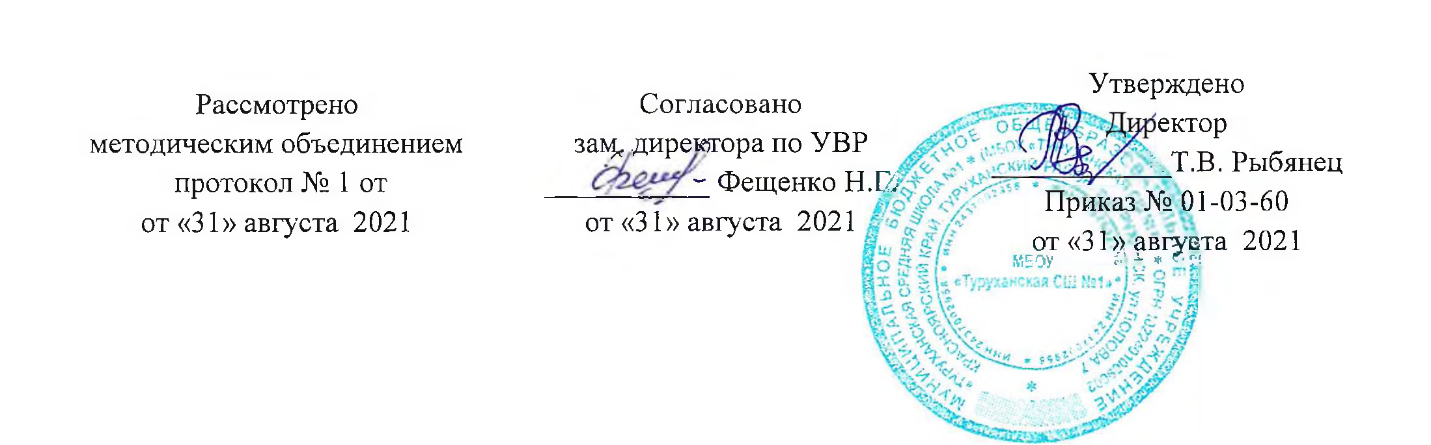 № П/ПНазвание содержательного блокаКоличество часов1Как прошло лето?42Планы на будущее43Дружба4Маленькая перемена24Изображения и звук35Взаимоотношения46Это мне нравится37Подробнее о себе58.Большая перемена2